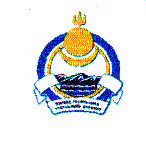 Совет депутатов муниципального образования сельское поселение «Иволгинское»Иволгинского района Республики Бурятия671050, Республика Бурятия, Иволгинский район, с. Иволгинск ул.Ленина, 23Тел. 8(30140)21671 факс 8(30140)21210                                                          РЕШЕНИЕ № 128                                     с. Иволгинск                                                                                    от «28» декабря 2022 г.                                                                             О внесении изменений и дополнений в Решение Совета депутатов муниципального образования сельское поселение «Иволгинское» от 09.12.2005 г. № 3 «О регламенте Совета депутатов»	В соответствии с пунктом 3 статьи 14 Федерального закона от 6 октября 2003 года № 131-ФЗ «Об общих принципах организации местного самоуправления в Российской Федерации», п. 1 статьи 2 Устава  муниципального образования сельское поселение «Иволгинское».Утвердить следующие изменения и дополнения в регламент Совета депутатов муниципального образования сельское поселение «Иволгинское»:Главе 1. статье 1. абзаце втором после слов «избранный» исключить слова «на основе всеобщего, равного и прямого избирательного права» заменив на слова «из числа кандидатов, представленных конкурсной комиссией по результатам конкурса».Главу 5. изложить в следующей редакции:-  «1. Глава муниципального образования сельского поселения избирается представительным органом муниципального образования  сельского поселения из числа кандидатов, представленных конкурсной комиссией по результатам конкурса, тайным голосованием с использованием бюллетеней для голосования.2. Вопрос об избрании главы муниципального образования сельского поселения из числа кандидатов, представленных конкурсной комиссией по результатам конкурса (далее – кандидаты), выносится на рассмотрение представительного органа муниципального образования в срок не позднее 10 календарных дней со дня принятия конкурсной комиссией решения по результатам конкурса.3. Заседание представительного органа муниципального образования проводится с участием кандидатов, отобранных конкурсной комиссией. Кандидаты извещаются представительным органом муниципального образования о дате, месте и времени заседания представительного органа муниципального образования.4. Результаты конкурса и информация о кандидатах на заседании представительного органа муниципального образования представляются председателем конкурсной комиссии в его докладе. Продолжительность доклада не может превышать 10 минут.5. Для проведения тайного голосования, подсчета голосов депутатов и определения результатов голосования представительный орган муниципального образования сельского поселения из своего состава избирает счетную комиссию. Счетная комиссия избирается открытым голосованием в составе не менее трех членов комиссии, которые из своего состава избирают председателя, секретаря счетной комиссии.6. Решения по всем вопросам, требующим открытого голосования, принимаются большинством голосов от числа присутствующих на заседании депутатов.7. Каждый кандидат имеет право выступить с изложением своей программы.8. Члены счетной комиссии заполняют бюллетени для голосования путем внесения в них в алфавитном порядке фамилии, имени и отчества каждого представленного кандидата на должность главы муниципального образования. Голосование по одной кандидатуре не допускается.Форма и текст бюллетеня, а также число бюллетеней для тайного голосования утверждаются присутствующими на заседании депутатами открытым голосованием. Текст бюллетеня должен быть размещен только на одной его стороне. В случае проведения повторного голосования текст бюллетеня, число бюллетеней утверждаются присутствующими на заседании депутатами одновременно с принятием решения о проведении повторного голосования. После окончания голосования неиспользованные бюллетени в присутствии депутатов подсчитываются и погашаются членами счетной комиссии, о чем составляется акт.9. В бюллетене для голосования справа от фамилии, имени, отчества каждого кандидата помещается пустой квадрат.10. На лицевой стороне всех бюллетеней, выдаваемых депутатам, в правом верхнем углу ставится подпись председателя счетной комиссии. В случае отсутствия такой подписи на бюллетене бюллетень считается неустановленной формы.11. Каждому депутату под роспись выдается один бюллетень для тайного голосования. Голосование осуществляется путем нанесения депутатом любого знака в квадрате, расположенном напротив фамилии кандидата, за которого подается голос.Если при заполнении бюллетеня депутат совершил ошибку, он вправе получить под роспись новый бюллетень взамен испорченного. Испорченный бюллетень погашается, о чем составляется акт.12. Перед началом голосования председатель счетной комиссии предъявляет к осмотру депутатов, присутствующих на заседании, пустой ящик для голосования, который вслед за этим опечатывается.13. Каждый депутат голосует лично, голосование за других депутатов не допускается. Голосование по избранию главы муниципального образования проводится в условиях, обеспечивающих тайну голосования. Заполненные бюллетени опускаются депутатами в опечатанный ящик для голосования.14. После окончания голосования члены счетной комиссии в присутствии депутатов подсчитывают и погашают, отрезая левый нижний угол, неиспользованные бюллетени, затем оглашают число погашенных неиспользованных бюллетеней, а также бюллетеней, испорченных депутатами при проведении голосования, и приступают к непосредственному подсчету голосов депутатов, который производится по находящимся в ящике для голосования бюллетеням.15. Ящик для голосования вскрывается председателем счетной комиссии, после чего члены счетной комиссии сортируют бюллетени, извлеченные из ящика, по голосам, поданным за каждого из кандидатов, одновременно отделяют бюллетени неустановленной формы и недействительные бюллетени. Недействительным считается бюллетень, который не содержит знака ни в одном из квадратов, расположенных напротив фамилий кандидатов, или в котором находится более одного знака.После этого с рассортированными бюллетенями под контролем членов счетной комиссии вправе визуально ознакомиться, а также убедиться в правильности проведенного подсчета каждый из депутатов, присутствующих на заседании.16. После завершения процедуры избрания главы муниципального образования сельского поселения и оглашения его результатов рассортированные бюллетени запечатываются в отдельные конверты, на каждом из которых все члены счетной комиссии ставят свои подписи. Запечатанные конверты передаются председателю представительного органа муниципального образования на хранение.17. О результатах тайного голосования счетная комиссия составляет протокол, который должен содержать:1) дату голосования;2) слова «Протокол счетной комиссии по избранию главы муниципального образования...» (с указанием наименования муниципального образования);3) адрес помещения, где проходило голосование;4) число депутатов, установленное уставом муниципального образования;5) число депутатов, присутствовавших на заседании, и число депутатов, принявших участие в голосовании (число депутатов, принявших участие в голосовании, определяется по числу бюллетеней установленной формы, обнаруженных в ящике для голосования);6) число изготовленных бюллетеней для голосования;7) число бюллетеней для голосования, выданных депутатам;8) число погашенных бюллетеней;9) число бюллетеней, содержащихся в ящике;10) число недействительных бюллетеней;11) число действительных бюллетеней;12) число голосов депутатов, поданное за каждого кандидата;13) фамилии и инициалы председателя и других членов счетной комиссии, их подписи;14) дату и время подписания протокола.18. На основании протокола счетной комиссии о результатах голосования по избранию главы муниципального образования представительный орган муниципального образования сельское поселение принимает одно из следующих решений:об избрании главы муниципального образования;о проведении повторного голосования;о признании выборов несостоявшимися и о повторном проведении конкурса.19. Избранным на должность главы муниципального образования считаетсякандидат, получивший в результате тайного голосования большее число голосов  депутатов по отношению к другим кандидатам.20. Если в бюллетень для тайного голосования было внесено два кандидата и оба кандидата получили равное число голосов, проводится повторное голосование по двум кандидатам, получившим равное число голосов.21. По итогам повторного голосования избранным на должность главы муниципального образования считается кандидат, получивший при голосовании большее число голосов депутатов по отношению к числу голосов, полученных другим кандидатом.22.В случае получения равного числа голосов депутатов по итогам повторного голосования представительный орган муниципального образования признает выборы несостоявшимися и принимает решение о повторном проведении конкурса в соответствии с установленным Порядком. При этом персональный состав и полномочия членов ранее сформированной конкурсной комиссии сохраняются.23. Избрание главы муниципального образования сельского поселения оформляется решением представительного органа на основании протокола счетной комиссии, дополнительное голосование по принятию решения не проводится. Решение подписывается лицом, предусмотренным Регламентом или нормативным правовым актом представительного органа муниципального образования.24.Протокол счетной комиссии о результатах голосования вместе с решением представительного органа об избрании главы муниципального образования сельского поселения хранится в представительном органе.25. Кандидат, избранный главой муниципального образования сельского поселения, обязан в пятидневный срок представить в представительный орган муниципального образования копию приказа (иного документа) об освобождении его от обязанностей, несовместимых со статусом главы муниципального образования, либо копию документа, удостоверяющего подачу в установленный срок заявления об освобождении от указанных обязанностей.Если указанное требование не будет выполнено данным кандидатом, представительный орган муниципального образования отменяет свое решение об избрании главы муниципального образования сельского поселения и назначает дату проведения конкурса.26. Глава муниципального образования сельского поселения вступает в должность после избрания его представительным органом муниципального образования на основании решения об избрании.27. Полномочия главы муниципального образования сельского поселения начинаются со дня его вступления в должность и прекращаются в день вступления в должность вновь избранного главы муниципального образования сельского поселения.»  4. Контроль за исполнением настоящего решения оставляю за собой.5. Настоящее решение вступает в силу со дня обнародования на стендах учреждений и организаций сельского поселения и размещения на официальном сайте МО СП «Иволгинское». Глава муниципального образованиясельское поселение «Иволгинское»                                                А.Ц. Мункуев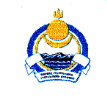 Совет депутатов муниципального образования сельское поселение «Иволгинское»Иволгинского района Республики БурятияР Е Ш Е Н И ЕСовета депутатов сельского поселения «Иволгинское»от 09.11.2005 г.№3«О регламенте Совета депутатов»Утвердить регламент Совета депутатов (прилагается).Председатель Совета депутатов                                               А.А. Ринчинова РегламентСовета депутатов муниципального образованияСельское поселение «Иволгинское»             Настоящий регламент в соответствии с Конституцией  Российской Федерации, Законом Российской Федерации «Об общих принципах организации местного самоуправления в Российской Федерации», Конституцией Республики Бурятия, Законом Республики Бурятия «Об организации местного самоуправления Республики Бурятия» и другими законами Российской Федерации и Республики Бурятия регулирует деятельность Совета депутатов муниципального образования сельское поселение «Иволгинское».ГЛАВА 1. ОБЩИЕ ПОЛОЖЕНИЯ.Статья 1. Совет депутатов муниципального образования сельское поселение «Иволгинское» (далее Совет) является представительным органом местного самоуправления сельского поселения «Иволгинское», состоит из 15 депутатов, избираемых на основе всеобщего, равного и прямого избирательного права при тайном голосовании.   Глава сельского поселения, избранный на основе всеобщего, равного и прямого избирательного права, входит в состав представительного органа муниципального образования с правом решающего голоса и является его председателем.Статья 2. Совет правомочен решать вопросы, отнесённые законами к его ведению, исходя из интересов граждан, проживающих на территории сельского поселения «Иволгинское».Статья 3. Совет может наделяться отдельными государственными полномочиями в соответствии с Федеральными Законами и Законами Республики Бурятия, для реализации которых выделяются необходимые материальные и финансовые средства.Статья 4. Для осуществления своих полномочий Совет образует свою структуру. В структуру Совета входит Председатель Совета- глава сельского поселения, Заместитель Председателя Совета числа депутатов, постоянные комиссии.Статья 5. Работа Совета осуществляется по плану утверждённому Советом. Проект плана формируется Председателем на основе предложений постоянных комиссий и депутатов.Статья 6. Основной организационно- правовой формой работы является сессия. Совет правомочен принимать решения, если на его заседании присутствует не менее двух третей от выбранного числа депутатов Совета.Статья 7. Первая сессия вновь избранного Совета созывается главой сельского поселения «Иволгинское» в течении недели после вручения депутатам удостоверений.Статья 8. После выборов проводится собрание выбранных депутатов, на котором избирается организационный комитет по подготовке и проведению первой сессии. Организационный комитет совместно с главой сельского поселения (далее- глава) формирует повестку дня сессии, определяет порядок её работы, а также вносит предложения по структуре Совета и постоянных комиссий, и составу, подбирает кандидатуру на должность председателей постоянных комиссий.Статья 9. Первую сессию Совета ведёт глава сельского поселения.ГЛАВА 2. ПОРЯДОК ИЗБРАНИЯ ЗАМЕСТИТЕЛЯ  ПРЕДСЕДАТЕЛЯ СОВЕТА.Статья 10. Заместитель председателя Совета (далее заместитель) избирается из числа депутатов тайным голосованием с использованием бюллетеней.Статья 11. Кандидатуры для избрания заместителя председателя Совета предлагаются депутатами и главой сельского поселения «Иволгинское»Кандидат, давший согласие баллотироваться, выступает на сессии и отвечает на вопросы депутатов. Депутаты имеют право высказаться «за» и «против» кандидатуры, выдвинуть других кандидатов, обосновав своё предложение, после чего обсуждение прекращается по решению сессии.  В список для голосования вносятся все выдвинутые кандидатуры, за исключением лиц, взявших самоотвод. Самоотвод принимается без голосования.Избранным на должность заместителя председателя Совета является кандидат, получивший более половины голосов от числа избранных депутатов. Если в ходе голосования ни один  из кандидатов не наберёт необходимого количества голосов, проводится второй тур голосования по двум кандидатам, получивших наибольшее число голосов. При этом каждый депутат голосует только за одну кандидатуру.Избранным на должность заместителя председателя Совета по итогам второго тура голосования считается кандидат, получивший большинство голосов.           Избрание заместителя председателя Совета оформляется решением Совета, подписанным Председателем Совета – главой сельского поселения.ГЛАВА 3. ПОРЯДОК ФОРМИРОВАНИЯ И ДЕЯТЕЛЬНОСТИПОСТОЯННЫХ КОМИССИЙ СОВЕТА.Статья 12. Совет на срок своих полномочий образует следующие постоянные комиссии:а) по финансово-бюджетной и экономической политике ( экономика. бюджет, налоги, земля, муниципальная собственность, строительство, связь, транспорт, общественное питание)б) по ЖКХ и обеспечению безопасности (жилищное и коммунальное хозяйство, благоустройство и озеленение, планирование застройки, освещение, места захоронения, гражданская оборона, защита от ЧС природного и техногенного характера, охрана окружающей среды, обеспечение и безопасности людей, охрана их жизни и здоровья)г) по социальной политике (культура, библиотечное обслуживание, физкультура и спорт, массовый отдых жителей, содействие опеке и попечительству, развитие МСУ)       Функции и порядок деятельности комиссий определяются настоящим Регламентом и закрепляются в Уставе муниципального образования.Статья 13. Численный персональный состав каждой постоянной комиссии определяется Советом  и утверждается решением Совета открытым голосованием большинством голосов от числа избранных депутатов.Статья 14. Постоянные комиссии из своего состава избирают председателей и секретарей комиссий.Статья 15.  В состав постоянных комиссий не может быть избран Председатель и заместитель.Статья 16. Изменения в составе комиссий производятся по личному заявлению депутата о выходе комиссии и вхождении в состав другой комиссии. Совет большинством голосов от числа избранных депутатов принимает об этом решение.Статья 17. Депутат Совета вправе и обязан состоять в одной из постоянных комиссий.Статья 18. Координация деятельности постоянных комиссий и оказание им помощи в работе осуществляется Заместителем.Статья 19. Основной формой работы постоянных комиссий является заседание.  Заседание комиссии правомочно, если на нём присутствуют более половины от общего числа комиссии.Заседание проводит председатель комиссии.О заседании комиссии его председатель уведомляет не менее чем за двое суток членов, а  также заблаговременно информирует других участников заседания.Депутат обязан присутствовать на заседаниях постоянной комиссии, членом которой он является, и принимать участие в его работе.О невозможности присутствовать на заседании комиссии по уважительной причине депутат ранее извещает об этом председателя комиссии или Председателя Совета.Член комиссии вправе на заседаниях комиссии участвовать в прениях , обращаться с предложениями и замечаниями, задавать вопросы докладчикам, а также председательствующему на заседании, требовать ответа, выступать по мотивам голосования, давать справки.Член комиссии, мнение и предложение которого не получило поддержки комиссии, может поступать с изложением своего мнения при рассмотрении соответствующего вопроса на сессии Совета.Статья 20. На заседании постоянных комиссий могут принимать участие с правом совещательного голоса депутаты, входящие в состав другой комиссий.Статья 21. На заседаниях постоянных комиссий ведутся протоколы заседаний, которые подписываются председателем и секретарём соответствующей комиссии.Комиссии принимают на своих заседаниях решения, заключения, рекомендации, обращения.Решения принимаются большинством голосов от числа присутствующих депутатов- членов комиссии открытым голосованием и подписываются ее председателем и секретарём.Статья 22. Комиссии вправе проводить совместные заседания с другими постоянными комиссиями  по вопросам, относящимся к их совместному ведению.Совместные заседания правомочны, если на них присутствуют более половины членов каждой комиссии.Совместные заседания поочерёдно ведут председатели соответствующих постоянных комиссий.Решения, заключения, рекомендации, протоколы совместных заседаний подписываются заседателями и секретарями соответствующих комиссий. По вопросам, подготовленным комиссиями совместно, они могут выступать на сессиях с совместными докладами, содокладами.Статья 23. Для всестороннего и компетентного изучения рассматриваемых вопросов постоянные комиссии вправе образовывать совместно с Председателем рабочие группы из числа должностных лиц предприятий, учреждений, организаций, специалистов.Статья 24. Совет в пределах своей компетенции вправе создавать временные депутатские комиссии и наделять их соответствующими полномочиями. Функции, полномочия  временных комиссий, а также порядок их деятельности устанавливаются Советом.По завершению работы временная комиссия предоставляет Совету доклад по существу вопроса, в связи с которым она была создана.Районный Совет по докладу Временной комиссии принимает решение.Временная комиссия прекращает свою деятельность после выполнения поставленных перед нею задач по решению Совета.Совет вправе по своей инициативе прекратить работу  временной комиссии в любое время. Прекращение работы временной комиссии оформляется решением соответствующего Совета.ГЛАВА 4. ПОРЯДОК ПОДГОТОВКИ И ПРОВЕДЕНИЯСЕССИЙ СОВЕТА.Статья 25. На первом заседании Совета открытым голосованием большинством голосов от числа избранных депутатов образуются рабочие органы сессий:- счётная комиссия;- секретариат.По этим вопросам принимаются решения Совета.Статья 26. Счётная комиссия районного Совета:Осуществляет подсчёт голосов при проведении открытого голосования;Организует проведение тайного голосования.Счётная комиссия избирает председателя и секретаря. Решения счётной комиссии принимаются большинством голосов её состава.Член счётной комиссии может выразить особое мнение, которое отражается в протоколе счётной комиссии и доводится до сведения депутатов председателем счётной комиссии. Протоколы счётной комиссии подписываются ее председателем и секретарём и утверждаются большинством голосов присутствующих депутатов.Статья 27. Секретариат Совета:Проводит регистрацию депутатов;Ведёт протоколы сессий;Регистрирует депутатские запросы, справки, сообщения, заявления и другие обращения;Информирует председательствующего об указанных материалах;Выполняет иные функции по обеспечению заседаний.Возглавляет секретариат его руководитель, избираемый членами секретариата.Статья 28. О времени созыва сессии, месте её проведения депутаты извещаются не позднее, чем за  3 дня до открытия сессии. По вопросам, вносимым на рассмотрение сессии, Председатель в срок направляет депутатам необходимые материалы.Статья 29. Сессии созываются главой сельского поселения не реже 3-х раз в год.Внеочередные сессии созываются главой сельского поселения, а также по инициативе не менее одной трети  от установленного депутатов данного Совета.Статья 30. Сессии Совета проводятся открыто, гласно и освещаются средствами массовой информации.На них могут присутствовать приглашённые представители органов МСУ и государственных органов, общественных организаций, печати, местного телевидения, радио, а также физические лица. Президиум сессии информирует депутатов о составе и числе лиц, приглашённых на Сессию.Для лиц, приглашённых на сессию, отводятся специальные места в зале заседаний.Приглашённые лица не имеют права вмешиваться в работу сессии, обязаны воздерживаться от объявлений одобрения или неодобрения, соблюдать порядок.Статья 31. По решению Совета может быть проведено закрытое заседание.Решение о проведении закрытого заседания принимается большинством голосов от числа депутатов, принявших участие в голосовании. Сведения о содержании закрытых заседаний Совета не подлежат разглашению.Должностные лица исполнительных органов самоуправления района или их заместители, председатель Народного суда, прокурор района, начальник отдела внутренних дел, военный комиссар вправе присутствовать как на открытых, так и на закрытых заседаниях с совещательным голосом и выступать по обсуждаемым вопросам.Другие лица могут присутствовать на закрытых заседаниях только по специальному приглашению за подписью Председателя.Статья 32. На заседаниях Совета ведутся протоколы. Депутат вправе ознакомиться с протоколом своего выступления.Статья 33. Заседание Совета начинается с регистрации присутствующих депутатов. Итоги ее разглашаются председательствующим. Депутат обязан присутствовать на его заседаниях. О невозможности присутствовать на сессии по уважительной причине депутат заблаговременно информирует Председателя Совета.Статья 34. Повестка дня сессии утверждается большинством голосов от присутствующих депутатов. Изменения в утверждённую повестку сессии принимаются  также большинством  от числа присутствующих депутатов.Статья 35. На заседаниях Совета депутаты вправе участвовать в прениях, вносить депутатские вопросы, предложения, замечания и поправки по существу обсуждаемых вопросов, предлагать кандидатуры и высказывать своё мнение, задавать вопросы, давать справки, а также пользоваться иными установленными правами.Статья 36. Депутаты на сессии не должны нарушать правила депутатской этики.Статья 37. Председательствующий на сессии  Совета:Руководит общим ходом заседания, следит за соблюдением настоящего Регламента;Предоставляет слово для выступления в порядке поступления заявок в соответствии с повесткой дня и настоящим Регламентом;Ставит на голосование каждое предложение депутатов в порядке поступления;Проводит голосование и оглашает его результаты;Предупреждает депутатов и других лиц о нарушении положений настоящего Регламента, а при повторном нарушении – лишает их слова;Указывает на допущенные в ходе заседания  нарушений требований Конституции  Республики Бурятия, Республиканских законов, настоящего Регламента;Удаляет из зала  заседаний приглашённых лиц, мешающих работе Совета. Статья 38. Председательствующий на сессии  не вправе комментировать выступления депутатов, давать характеристику выступающим.Председательствующий имеет право на внеочередное выступление по любому вопросу.При открытом голосовании председательствующий голосует последним.Статья 39. Работа в Совете может осуществляться как на русском так и на бурятском языках.Выступления на бурятском языке в необходимых случаях обеспечивается переводом на русский язык.Статья 40. Сессии Совета проводятся в рабочие дни, пока не будет исчерпана ее повестка, если Совет не примет иного решения большинством голосов от присутствующих депутатов.Утренние заседания проводятся с 10 до 13 часов, вечерние с 15 до 18 часов с перерывами на 10 мин., через каждые 1 час 15 мин. Работы.Статья 41.  Продолжительность докладов, содокладов и заключительного слова устанавливается председательствующим на сессии по согласованию с докладчиками и содокладчиками, и не должна превышать 30 мин. - для доклада, 10 мин. для содоклада и 5 минут- для заключительного слова.Выступающим в прениях предоставляется 10 минут, для повторных выступлений в прениях, а  также для выступлений по порядку и ведению заседания, по мотивам голосования, по кандидатурам, заявлений, вопросов, предложений, сообщений, справок – до 3-х минут.По истечении установленного времени председательствующий предупреждает об этом выступающего, а затем вправе прервать его выступление.С согласия большинства присутствующих депутатов председательствующий может продлить время выступления.Статья 42. Депутат Совета выступает на сессии только после предоставления ему слова председательствующим. Он может выступать в прениях по одному и тому же вопросу не более двух минут.Слово по порядку ведения сессии, для справок, ответа на вопрос и разъяснения для чрезвычайного сообщения может быть предоставлено председательствующим вне очереди.Статья 43. Прения по обсуждаемому вопросу могут быть прекращены по истечении времени, установленного Советом, либо по решению сессии, принимаемому большинством голосов от числа депутатов, принявших участие в голосовании.Председательствующий, получив предложение о прекращении прений, информирует депутатов о числе записавшихся  и выступивших, выясняет, кто из записавшихся, но не выступивших депутатов настаивает на выступлении и по решению сессии предоставляет им слово.После принятия решения о прекращении прений докладчик и содокладчик имеют право на заключительное слово.Допускаются выступления депутатов по мотивам голосования с соблюдением установленного Регламентом времени.Статья 44. Решения Совета по рассматриваемым вопросам принимаются открытым голосованием. Решение Совета считается принятым, если за него проголосовало более половины от установленного числа депутатов. При равенстве голосов решающим является голос председателя Совета.Статья 45.  При голосовании по каждому вопросу депутат имеет голос, подавая его «за» или «против» принятого решения, либо воздерживаясь от его принятия.Депутат лично осуществляет свое право на голосование. Депутат, отсутствующий во время голосования, не вправе подать свой голос по истечении времени, отведённого для голосования.Статья 46. Перед началом открытого голосования председательствующий сообщает о количестве предложений, которые ставятся на голосование, уточняет их формулировки и последовательность, в которой они ставятся на голосование, напоминает, каким большинством голосов может быть принято решение.После объявления председательствующим о начале голосования никто не вправе прервать голосование.По окончании подсчёта голосов председательствующий объявляет, какое решение принято.При отсутствии кворума, необходимого для проведения голосования, председательствующий переносит голосование на следующее заседание.Если при определении результатов голосования выявятся процедурные ошибки, допущенные при голосовании, то по решению Совета должно быть проведено повторное голосование.Статья 47. Если глава сельского поселения в течение 14 дней со дня принятия отклонит решение Совета, то Совет рассматривает его вновь. Если при повторном рассмотрении решение будет одобрено большинством не менее  двух третей от избранного числа депутатов, оно подлежит подписанию главой сельского поселения.Статья 48. Решения Совета вступают в силу со дня подписания или опубликования в районной  газете, если в них не оговорён иной порядок.Статья 49. Решения Совета могут быть обжалованы в судебном порядке или опротестованы в порядке прокурорского надзора.Статья 50. Регламент Совета, изменения и дополнения к нему принимаются большинством вопросов от общего числа избранных депутатов и оформляются решением Совета.Глава муниципального образования сельское поселение «Иволгинское»                                                                А.А. Ринчинова